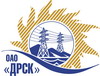 Открытое акционерное общество«Дальневосточная распределительная сетевая  компания»ПРОТОКОЛпроцедуры вскрытия конвертов с заявками участников ПРЕДМЕТ ЗАКУПКИ: право заключения Договора для нужд филиала «Приморские электрические сети» (закупка 1609 раздела 1.1.  ГКПЗ 2013 г.) на выполнение работ с разбивкой на лоты: Лот 1 - Ремонт здания теплой стоянки на 19 машин;Лот 2 -  Ремонт здания механических мастерскихПлановая стоимость: лот № 1 – 4 312 000,0 руб. без НДС, лот № 2 – 12 125 000,0 руб. без НДС. Указание о проведении закупки от 02.08.2013 № 62.ПРИСУТСТВОВАЛИ: постоянно действующая Закупочная комиссия 2-го уровня ВОПРОСЫ ЗАСЕДАНИЯ КОНКУРСНОЙ КОМИССИИ:В адрес Организатора закупки поступило 2 (две) заявки на участие в закупке.Представители Участников закупки, не пожелали присутствовать на  процедуре вскрытия конвертов с заявками.Дата и время начала процедуры вскрытия конвертов с заявками на участие в закупке: 10:00 часов местного времени 15.08.2013 г Место проведения процедуры вскрытия конвертов с заявками на участие в закупке: 675000, г. Благовещенск, ул. Шевченко 28, каб.235.В конвертах обнаружены заявки следующих Участников закупки:РЕШИЛИ:Утвердить протокол вскрытия конвертов с заявками участниковОтветственный секретарь Закупочной комиссии 2 уровня                               Т.В.ЧелышеваТехнический секретарь Закупочной комиссии 2 уровня                                    О.В.Чувашова            № 455/УР-Вг. Благовещенск15 августа 2013 г.№п/пНаименование Участника закупки и его адрес Предмет и общая цена заявки на участие в закупкеЛот 1 - Ремонт здания теплой стоянки на 19 машинЛот 1 - Ремонт здания теплой стоянки на 19 машин1ОАО «Дальтехэнерго» 690091, г. Владивосток, ул. Уборевича, д.104 096 326,2 руб. без НДС (4 833 664,92 руб. с НДС)2ООО «ТехЦентр» 690011, г. Владивосток, ул. 3-я Строительная, 163 911 679,45 руб. без НДС (4 615 781,75 руб. с НДС)Лот 2 -  Ремонт здания механических мастерскихЛот 2 -  Ремонт здания механических мастерских2ОАО «Дальтехэнерго» 690091, г. Владивосток, ул. Уборевича, д.1011 522 533,39 руб. без НДС (13 596 589,40 руб. с НДС)ООО «ТехЦентр» 690011, г. Владивосток, ул. 3-я Строительная, 1611 008 777,53 руб. без НДС (12 990 357,49 руб. с НДС)